Vocabulary – Level Aun chiffre		un		deux		trois 		quatre		cinq 		six		sept		huit 		neuf 		dix 		onze		douze 		treize 		quatorze 		quinze		seize		dix-sept		dix-huit		dix-neuf		vingt		un bébé		un frère		une soeur		papa		maman 		une famille 		grand-papa		grand-maman		un animal		une balle		un ours 		un ami 		une grenouille		une tortue 		préféré 		Quel âge as-tu / avez-vous ? 		Quel âge a Noah ?.		J’ai 11 ans / il a 11 ans / elle a 11 ans.		Je viens de Suisse.		Mon nombre préféré est 5.		Ce sont mes frères et sœurs.		D’où viens-tu ?		What’s your favorite number ?		Grammar – Level A1. Write questions about this boy. You want to know : - His name		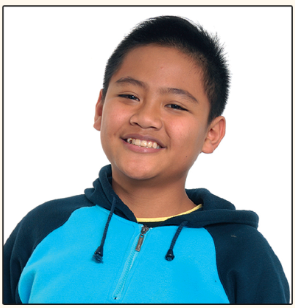 - His age		- His city		- His favourite number		- His favourite animal		2. Read «The wide-mouthed frog» on page 21 of your SB and answer these questions.What’s the frog’s name ?		What ist the bear’s favourite food?		What’s the crocodile’s name?		What ist the frog’s favourite food?		What ist the crocodile’s favourite food?		3. Write the verb «to be» and personal pronounsVocabulary – Level Ba number		one		two 		three 		four 		five		six		seven		eight		nine		ten		eleven		twelve		thirteen		fourteen		fifteen		sixteen		seventeen		eighteen		nineteen		twenty		a baby (babies)		a brother		a sister		mum		dad		a family		grandad		granny		an animal		a ball		a bear		a friend		a frog		a tortoise		favourite		How old are you?		How old is Noah ?		I’m 11 / He’s 11/ She’s 11		I am from Switzerland.		My favourite number is five.		Theses are my brothers and sisters.		Where are you from ?		What’s your favorite number ?		Grammar – Level B1. Complete the questions about this boy.What’s 	name?How odl is 	?	is he from?	are his favourite animals?What is his	 number ?2. Read «The wide-mouthed frog» on page 21 of your SB and answer these questions.What’s the frog’s name ?	Wide-mouthed frog / Froggy / FreddyWhat ist the bear’s favourite food?	Flies / Bananas / HoneyWhat’s the crocodile’s name?	Croc. / Carl / BettyWhat ist the frog’s favourite food?	Gorilla / flies / bearWhat ist the crocodile’s favourite food?	Flies / Gorillas / wide-mouthed frogs3. Write the verb «to be».Vocabulary – Level Cun chiffre	a number / a readun	on / onedeux	toe / twotrois 	three / treequatre	for / fourcinq 	fife / fivesix	six / sikssept	sevene / sevenhuit 	eight / eitneuf 	nein / ninedix 	ten / teenonze	eleven / elevenedouze 	twelfe / twelvetreize 	thirteen / threetenquatorze 	forteen / fourteenquinze	fiveteen / fifteenseize	sixten / sixteendix-sept	seventeen / sevtydix-huit	eighteen / eightydix-neuf	nineteen / ninetyvingt	twenty / tenteenun bébé	a baby / a bibiun frère	borther / brotherune soeur	sisar / sisterpapa	dad / dedmaman 	mam / mumune famille 	family / famillygrand-papa	granddad / oldadgrand-maman	oldmum / grannyun animal	an animal / a petune balle	a ball / a bowlun ours 	a bear / a teddyun ami 	a freund / a friendune grenouille	a frog / a fogune tortue 	a tortule /  tortoisepréféré 	favourite / favoriteQuel âge as-tu / avez-vous ? 	How old are you? / How age are you?Quel âge a Noah ?.	How old is Noah ? / How old are Noah?J’ai 11 ans - il a 11 ans - elle a 11 ans.	I am - She is – He is / I’m -  He’s - She’sJe viens de Suisse.	I ama us Swiss / I am from Switzerland.Mon nombre préféré est 5.	My favourite number is five. / I like five.Ce sont mes frères et sœurs.	This is / Theses are my brothers and sisters.D’où viens-tu ?	Where are you from ? / From where are you ?Quel est ton nombre préféré ?	What’s your favorite number ? / What’s you favourite number ?Grammar – Level C1. Complète les questions à propos de ce garçon avec les mots donnés.what	he	his	favourite	whereWhat’s 	name?How odl is 	?	is he from?	are his favourite animals?What is his	 number ?2. Lis l’histoire à la page 21 du SB. Donne le nom de chaque personnage et relie-le à sa nourriture préférée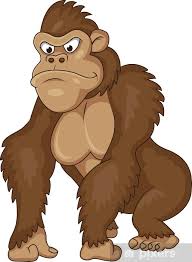 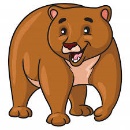 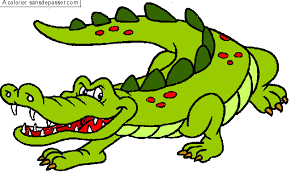 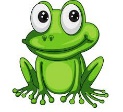 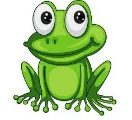 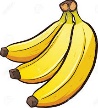 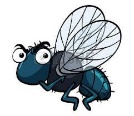 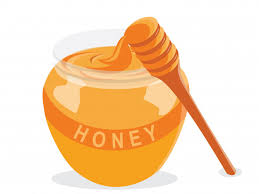 3. Traduis et complète à la forme raccourcie.Vocabulary – Level Aun chiffre	un numberun	onedeux	twotrois 	threequatre	fourcinq 	fivesix	sixsept	sevenhuit 	eightneuf 	ninedix 	tenonze	elevendouze 	twelvetreize 	thirteenquatorze 	fourteenquinze	fifteenseize	sixteendix-sept	seventeendix-huit	eighteendix-neuf	nineteenvingt	twenntyun bébé	a babyun frère	a brotherune soeur	a sisterpapa	dadmaman 	mumune famille 	a familygrand-papa	grandadgrand-maman	grannyun animal	an animalune balle	a ballun ours 	a bearun ami 	a friendune grenouille	a frogune tortue 	a tortoiepréféré 	favouriteQuel âge as-tu / avez-vous ? 	How old are you?Quel âge a Noah ?.	How old is Noah ?J’ai 11 ans / il a 11 ans / elle a 11 ans.	I’m 11 / He’s 11/ She’s 11Je viens de Suisse.	I am from Switzerland.Mon nombre préféré est 5.	My favourite number is five.Ce sont mes frères et sœurs.	Theses are my brothers and sisters.D’où viens-tu ?	Where are you from ?What’s your favorite number ?	What’s your favorite number ?Grammar – Level A1. Write questions about this boy. You want to know : - His name	What’s his name?- His age	How odl is he?- His city	Where is he from?- His favourite number	What is his favourite number ?- His favourite animal	What are his favourite animals?2. Read «The wide-mouthed frog» on page 21 of your SB and answer these questions.What’s the frog’s name ?	Its name’s Freddy.What ist the bear’s favourite food?	Its favourite food is honey.What’s the crocodile’s name?	Its name is Carl.What ist the frog’s favourite food?	Its favourite food are flies.What ist the crocodile’s favourite food?	Its favourite food are wide-mouthed frogs.3. Write the verb «to be» and personal pronounsVocabulary – Level Ba number	un chiffre/nombreone	untwo 	deuxthree 	troisfour 	quatrefive	cinqsix	sixseven	septeight	huitnine	neuften	dixeleven	onzetwelve	douzethirteen	treizefourteen	quatorzefifteen	quinzesixteen	seizeseventeen	dix-septeighteen	dix-huitnineteen	dix-neuftwenty	vingta baby (babies)	un bébéa brother	un frèrea sister	une soeurmum	mamandad	papaa family	une famillegrandad	grand-papagranny	grand-mamanan animal	un animala ball	une ballea bear	un oursa friend	un amia frog	une grenouillea tortoise	une tortuefavourite	préféréHow old are you?	Quel âge as-tu ?How old is Noah ?	Quel âge a Noah ?I’m 11 / He’s 11/ She’s 11	J’ai 11 ans / Il a 11 ans / Elle a 11 ans.I am from Switzerland.	Je viens de Suisse.My favourite number is five.	Mon chiffre préféré est cinq.Theses are my brothers and sisters.	Ce sont mes frères et sœurs.Where are you from ?	D’où viens-tu ?What’s your favorite number ?	Quel est ton chiffre préféré ?Grammar – Level B1. Complete the questions about this boy.What’s his name?How odl is he?Where is he from?What are his favourite animals?What is his favourite number ?2. Read «The wide-mouthed frog» on page 21 of your SB and answer these questions.What’s the frog’s name ?	Wide-mouthed frog / Froggy / FreddyWhat ist the bear’s favourite food?	Flies / Bananas / HoneyWhat’s the crocodile’s name?	Croc. / Carl / BettyWhat ist the frog’s favourite food?	Gorilla / flies / bearWhat ist the crocodile’s favourite food?	Flies / Gorillas / wide-mouthed frogs3. Write the verb «to be».Vocabulary – Level Cun chiffre	a number / a readun	on / onedeux	toe / twotrois 	three / treequatre	for / fourcinq 	fife / fivesix	six / sikssept	sevene / sevenhuit 	eight / eitneuf 	nine / ninedix 	ten / teenonze	eleven / elevenedouze 	twelfe / twelvetreize 	thirteen / threetenquatorze 	forteen / fourteenquinze	fiveteen / fifteenseize	sixten / sixteendix-sept	seventeen / sevtydix-huit	eighteen / eightydix-neuf	nineteen / ninetyvingt	twenty / tenteenun bébé	a baby / a bibiun frère	borther / brotherune soeur	sisar / sisterpapa	dad / dedmaman 	mam / mumune famille 	family / famillygrand-papa	granddad / oldadgrand-maman	oldmum / grannyun animal	an animal / a petune balle	a ball / a bowlun ours 	a bear / a teddyun ami 	a freund / a friendune grenouille	a frog / a fogune tortue 	a tortule /  tortoisepréféré 	favourite / favoriteQuel âge as-tu / avez-vous ? 	How old are you? / How age are you?Quel âge a Noah ?.	How old is Noah ? / How old are Noah?J’ai 11 ans - il a 11 ans - elle a 11 ans.	I am - She is – He is / I’m -  He’s - She’sJe viens de Suisse.	I ama us Swiss / I am from Switzerland.Mon nombre préféré est 5.	My favourite number is five. / I like five.Ce sont mes frères et sœurs.	This is / Theses are my brothers and sisters.D’où viens-tu ?	Where are you from ? / From where are you ?Quel est ton nombre préféré ?	What’s your favorite number ? / What’s you favourite number ?Grammar – Level C1. Complète les questions à propos de ce garçon avec les mots donnés.what	he	his	favourite	whereWhat’s his name?How odl is he?Where is he from?What are his favourite animals?What is his favourite number ?2. Lis l’histoire à la page 21 du SB. Donne le nom de chaque personnage et relie-le à sa nourriture préféréeGordon	Betty	Carl	Freddy3. Traduis et complète à la forme raccourcie.Long formShort form			 a child	a child			a child	a child			a child	a child			a child	a child			a child	a child			children	children			children	children			children	childrenLong formShort formI		 a childI’	 a childyou		 a childyou’	 a childhe		 a childhe’	 a childshe		 a childshe'	 a childit		 a childit’	 a childwe		 childrenwe’	 childrenyou		 childrenyou’	 childrenthey		 childrenthey’	 childrenLong formShort formI am a child		I’	 a childyou are a child		you’	 a childhe is a child		he’	 a childshe is a child		she'	 a childit is a child		it’	 a childwe are children		we’	 childrenyou are children		you’	 childrenthey are children		they’	 childrenLong formShort formI am a childI’m a childyou are a childyou’re a childhe is a childhe’s a childshe is a childshe's a childit is a childit’s a childwe are childrenwe’ re childrenyou are childrenyou’ re childrenthey are childrenthey’ re childrenLong formShort formI	am a childI’m a childyou	are a childyou’re a childhe	is a childhe’s a childshe	is a childshe's a childit	is a childit’s a childwe	are childrenwe’ re childrenyou	are childrenyou’ re childrenthey	are childrenthey’ re childrenLong formShort formI am a child	je suis un enfant.I’m a childyou are a child	tu es un enfant.you’re a childhe is a child	il est un enfant.he’s a childshe is a child	elle est un enfant.she's a childit is a child	c’est un enfant.it’s a childwe are children	nous sommes des enfants.we’re childrenyou are children	vous êtes des enfants.you’re childrenthey are children	ils sont des enfants.they’re children